Zestaw zabaw gimnastycznych
- zachęcam do zabaw całą rodzinę ;)
Potrzebujemy: laskę (kij, miotła, itp), 
tamburyn (możemy zastąpić np. pokrywką od garnka 
i drewnianą łyżkę)Ręce w dole, ręce w górze,
Rysujemy koło duże,
Skok do góry, ręce w bok,
Teraz w przód zrób jeden krok,
Skok do tyłu, skok na jednej nodze,
Teraz usiądź na podłodze."Rozłóż parasol" - stopy złączone, plecy wyprostowane, ręce ułożone wzdłuż tułowia. 
		       Maszerujemy w rytm uderzeń tamburynu, trzymając w reku opuszczoną laskę (parasol). 		       Na hasło: Pada deszcz, rozłóż parasol! - unosimy laskę w górę i maszerujemy na palcach.      		       Na hasło: Przestało padać! - opuszczamy parasol i maszerujemy na całych stopach."Tęcza" -	      siedzimy w siadzie skrzyżnym ("po turecku"), laskę trzymamy nad głową 
		      w wyprostowanych rękach, wykonujemy skłony tułowia w bok, kreśląc kształt tęczy. 		      Ćwiczenie powtarzamy kilka razy."Unieś laskę" -      w leżeniu przodem trzymamy rękoma końce laski. 
		       Na hasło: Unieś laskę nad podłogę! - unosimy laskę i staramy się wytrzymać w tej 			       pozycji kilka sekund. 
		      Ćwiczenie powtarzamy kilka razy."Rower" - 	      siedzimy na dywanie (trawie), nogi ugięte i oparte na podłodze, laska jest naszą 			      kierownicą. Trzymamy "kierownicę" w wyprostowanych rękach. 
		      Na hasło: Jedziemy na rowerze! - unosimy nogi i naśladujemy pedałowanie."Marsz" - 	      trzymamy laskę rękoma (szeroko) i przenosimy ją nad głową na plecy, na wysokości 		      łopatek. Maszerujemy w rytm tamburyna i miarowo oddychamy.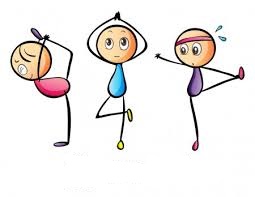 